Notification to Tenant: SHERA Payment LetterLast Updated: April 30, 2021SAMPLE TEXT BELOW Chè ________:N ap ekri w pou nou enfòme w ke demann ou pou pwogram Subsidized Housing Emergency Rental Assistance (SHERA) a te apwouve! Avi sa a konfime demann ou te apwouve pou asistans lwaye dijans nan yon montan de $_______. Asistans lwaye ki te resevwa te poste sou kont ou nan montan ki parèt pou mwa sa yo (gade anba a).Ou pral genyen 6 mwa pwotèj kont degèpisman pou non-peman lwaye apre dènye peman benefis SHERA a te resevwa. Kòm rapèl, SHERA founi asistans pou lwaye ki pa te peye ke w dwe. Pwogram nan pa kouvri fre, sèvis piblik, ni lòt depans pou lojman. Dat fon yo te poste sou kont ou: ________________________. Tanpri kenbe lèt sa a pou dosye pa w yo. Tanpri kontakte [property manager support] pou plis enfòmasyon oswa si w genyen kesyon. Pou asistans konsènan lèt sa a, pou asistans lengwistik, oswa pou akomodasyon rezonab, tanpri kontakte ____________.Sensèman, ________________________Pwopriyetè oswa Manadjè Pwopriyete a 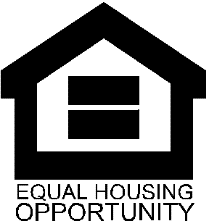 Purpose:Owners are expected to generate and send this notice as a formal letter. The payment notice must specify the dollar amount of rental arrearages for which application has been made, the amount of reimbursement that the owner has received, and the months for which the payments have been applied to the tenant’s account. 
To:Tenant Head of HouseholdFrom:Property Owner / Authorized Agent on Letterhead Timing (When to send):When owner receives application approval and notice of paymentSubject:SHERA Payment ConfirmationAttachments:N/AMwaMontan Dwe pou Lwaye an Aryè Montan an Aryè SHERA te BayAvril 2020Me 2020Jen 2020Jiyè 2020Out 2020Septanm 2020Oktòb 2020Novanm 2020Desanm 2020Janviye 2021Fevriye 2021Mas 2021Avril 2021Me 2021Jen 2021Jiyè 2021Out 2021Septanm 2021TOTAL$XXXX$XXXX